Ministarstvo zdravstvaNatječaj za prijavu programa zdravstvenih organizacija u suradnji s udrugama u Republici Hrvatskoj za dodjelu financijskih sredstava u okviru raspoloživih sredstava iz dijela prihoda od igara na srećuu području prevencije ovisnosti i ponašajnih ovisnostiza 2024. godinuUPUTE ZA PRIJAVITELJE
Datum raspisivanja natječaja: 21. lipnja 2024.Rok za dostavu prijava: 22. srpnja 2024.Sadržaj1. INFORMACIJE O NATJEČAJU ZA PRIJAVU PROGRAMA ZDRAVSTVENIH ORGANIZACIJA U REPUBLICI HRVATSKOJ ZA DODJELU FINANCIJSKIH SREDSTAVA U OKVIRU RASPOLOŽIVIH SREDSTAVA IZ DIJELA PRIHODA OD IGARA NA SREĆU U PODRUČJU PREVENCIJE OVISNOSTI i ponašajnih ovisnosti ZA 2024. GODINU (u daljnjem tekstu: „natječaj“)	31.1. Opis problema čijem se rješavanju želi doprinijeti ovim natječajem	31.2. Opći cilj i posebni ciljevi Natječaja i prioriteti za dodjelu financijskih sredstava	51.3. Ukupna vrijednost Natječaja i planirani iznosi	71.4. Sudionici u provedbi natječaja	72. FORMALNI UVJETI NATJEČAJA	82.1.	Uvjeti prijave za zdravstvene organizacije	82.2. Prihvatljive aktivnosti koje će se financirati putem Natječaja	102.3. Prihvatljivi troškovi koji će se financirati putem Natječaja	112.3.1. Prihvatljivi izravni troškovi za zdravstvene organizacije u suradnji s udrugama	112.4. Neprihvatljivi troškovi koji se neće financirati putem Natječaja	122.4.1. Neprihvatljivi troškovi	123. KAKO SE PRIJAVITI	133.1. Dokumentacija za Natječaj	133.1.1. Prijava programa zdravstvene organizacije treba sadržavati sljedeću dokumentaciju:	133.2. Sadržaj Opisnog obrasca	153.3. Sadržaj Obrasca proračuna	153.4. Gdje i kako poslati prijavu?	153.5. Rok za slanje prijave	163.6. Kome se i u kojem roku obratiti za dodatna pojašnjenja?	174. PROCJENA PRIJAVA I DONOŠENJE ODLUKE O DODJELI BESPOVRATNIH SREDSTAVA	174.1. Pregled prijava u odnosu na propisane uvjete Natječaja	174.2. Procjena prijava koje su zadovoljile propisane uvjete natječaja	184.3. Dostava dodatne dokumentacije, donošenje odluke i obavijest o odluci	194.4. Ugovaranje,  praćenje te obustavljanje i povrat isplaćenih sredstava	20Problem ovisnosti jedan je od vodećih javno zdravstvenih problema u Republici Hrvatskoj kojem se posvećuje posebna pažnja kako na nacionalnoj tako i na lokalnoj razini. Aktualni trendovi govore u prilog tome da je u posljednjih nekoliko godina došlo do povećane prevalencije uporabe sredstava ovisnosti, osobito droga, a nove izazove donose i  ponašajne ovisnosti (kockanje, klađenje, igranje video igara, prekomjerno korištenje interneta i društvenih mreža).Prema rezultatima istraživanja „Zlouporaba sredstava ovisnosti u općoj populaciji Republike Hrvatske“ iz 2019. godine, ilegalnu drogu barem je jednom u životu konzumiralo 24,5% ispitanika. Najčešće korištena ilegalna droga u Republici Hrvatskoj bila je kanabis (marihuana ili hašiš), koju je barem jednom u životu konzumiralo 22,9% ispitanika. Prema „Europskom istraživanju o pušenju, pijenju alkohola i uzimanju droga među učenicima“ (European School Survey Project on Alcohol and Other Drugs, u daljnjem tekstu: ESPAD) u 2019. godini, Republika Hrvatska je iznad europskog prosjeka po konzumiranju ilegalnih droga među mladima, tako da 21% učenika navodi da je barem jednom u životu probalo drogu, od kojih je najčešći kanabis.  U 2022. godini ukupno je bilo 6.078 osoba liječenih osoba s problemom ovisnosti o drogama. Od ukupnog broja osoba s problemom ovisnosti u tretmanu u 2022. godini, prema glavnom sredstvu ovisnosti, kao i u prethodnim godinama, većina osoba bila je ovisna o opioidima (4.741), a najviše su konzumirali heroin (4.180 ili 88,2%). Kada se heroin i ostali opioidi (metadon, drugi opioidi, buprenorfin, tramadol i fentanil) kombiniraju, to čini udio od 78% među osobama u tretmanu. Za razliku od prethodne godine, u 2022. godini bilo je otprilike 20% manje osoba registriranih u tretmanu za ovisnost o opioidima.Alkohol kao jedan od prioritetnih javnozdravstvenih izazova, treći je vodeći svjetski uzrok lošeg zdravlja i preuranjene smrtnosti, te je smrtnost povezana s konzumacijom alkohola veća od smrtnosti koje su posljedice uporabe duhana i droga. Prema istraživanju „Zlouporaba sredstava ovisnosti u općoj populaciji Republike Hrvatske“ iz 2019. godine prevalencije konzumacije alkohola bile su veće kod muškaraca nego kod žena – životna prevalencija konzumacije alkohola bila je 94,1% kod muškaraca te 87,6% kod žena. Muškarci su se opijali češće od žena. 12.4% muškaraca naspram 4.2% žena konzumiralo je alkohol 10 do 19 dana u proteklih mjesec dana te je također 10.2% muškaraca naspram 2.5% žena konzumiralo alkohol 20 ili više dana u proteklih mjesec dana. Prema podacima ESPAD istraživanja 2019. godine, u Republici Hrvatskoj je 90% učenika u životu pilo alkohol, 58% u posljednjih 30 dana, a 15% je iskusilo pijanstvo u posljednjih 30 dana. Prema podacima HBSC istraživanja 2017./2018. godine udio učenika koji su se opili dva i više puta u životu, raste s dobi i kod dječaka i djevojčica. Dječaci u svim dobnim skupinama skloniji su opijanju od djevojčica (2% dječaka prema 0% djevojčica u dobi od 11 godina, 7% dječaka prema 4% djevojčica u dobi od 13 godina, te 31% dječaka prema 19% djevojčica u dobi od 15 godina).Prema istraživanju „Zlouporaba sredstava ovisnosti u općoj populaciji Republike Hrvatske“ iz 2019. godine, duhan je pušilo 38,4% ispitanika, među mlađim odraslima 40,6% osoba trenutačno su pušači. Odraslih koji trenutačno puše bilo je relativno najviše u dobnoj skupini između 25 i 34 godina (43,6%). Životna prevalencija pušenja duhana među mlađim odraslima bila je 62%. Najveća životna prevalencija pušenja duhana utvrđena je u dobnim skupinama između 25 i 34 godina (64,9%) te je bila veća kod muškaraca (65,2%) nego kod žena (56,1%). Prema rezultatima ESPAD istraživanja iz 2019. godine, više je od polovice učenika (54%,) izjavilo da nije nikada pušilo, dok je manje od četvrtine njih (29%) izjavilo da trenutno puši (u posljednjih 30 dana).  19% učenika u dobi od 15 do 16 godina u Republici Hrvatskoj su dnevni pušači. Istraživanje HBSC (2017./2018.), na reprezentativnom uzorku učenika u dobi od 11, 13 i 15 godina, pokazalo je da je najmanje jednom u životu pušilo oko 6% dječaka i 2% djevojčica u dobi od 11 godina, 16% dječaka i 16% djevojčica u dobi od 13 godina te 39% dječaka i 41% djevojčica u dobi od 15 godina. Intenzitet pušenja raste s dobi. U skoro svim dobnim skupinama više puši dječaka, nego djevojčica. Velika i širolika ponudu elektroničkih cigareta, poglavito jednokratnih i tekućina koje sadrže nikotin i arome dodatno mogu pridonjeti pojavi ovisnosti, poglavito među mladima.Internet je postao sastavni dio života mladih, međutim prekomjerna uporaba interneta nije bezazlena i može oštetiti tjelesno, psihičko i socijalno zdravlje mladih. Rezultati ESPAD za 2019. u vezi ponašanja vezanih uz uporabu interneta i kockanje, pokazuju da je kockanje za novac postalo popularna aktivnost među učenicima u Europi, s 22 % učenika u ovom istraživanju na razini Europe koji su izjavili da su u posljednjih 12 mjeseci kockali na barem jednu igru (pretežito lutrija). U istom razdoblju 7.9 % učenika na razini Europe kockalo za novac na internetu. Probirni alat za procjenu problematičnog kockanja koji je korišten u anketnom upitniku iz 2019. otkrio je da u prosjeku 5 % učenika koji su kockali u posljednjih 12 mjeseci ulazi u ovu kategoriju. U Hrvatskoj je u rangu prosjeka Europe također 22 % adolescenata prema ESPAD istraživanju iz 2019. kockalo za novac, a 8,7 % kockalo za novac na internetu. U kockanju prednjače mladići, a najviše je zastupljeno sportsko klađenje.Tijekom posljednja dva desetljeća, a uglavnom potaknuto rastućom popularnosti pametnih telefona i tableta, igranje video igara postalo je popularnije te se u sve većoj mjeri igraju igre na ovim uređajima. Oko 60 % učenika izjavilo je da je u posljednjih mjesec dana igralo digitalne igre tijekom tipičnog radnog dana (69 % tijekom vikenda) u Europi, a u Hrvatskoj nešto više (63 %). U većini zemalja mladići provode dvostruko više vremena igrajući video igre u odnosu na djevojke. Oko 94 % učenika je izjavilo da je koristilo društvene medije tijekom prošlog tjedna za vrijeme školskih radnih dana u Europi, a u Hrvatskoj 96 %. Najveći broj učenika (njih 32 % u Hrvatskoj potroši 2-3 sata na društvenim medijima tijekom tipičnog radnog dana, što raste i do 6 sati ili više tijekom neradnih dana vikenda (28 %).  U većini zemalja djevojke su prijavile češće korištenje društvenih medija tijekom vikenda u odnosu na mladiće. Strateški odgovor o budućim prioritetnim ciljevima i mjerama u području provedbe politika prema ovisnostima sadržan je u Nacionalnoj strategiji djelovanja na području ovisnosti za razdoblje do 2030. U svrhu operativne provedbe prioriteta i posebnih ciljeva definiranih Nacionalnom strategijom, Vlada Republike Hrvatske donijela je 11.siječnja 2024. prvi (od dva koja će pratiti provedbu Nacionalne strategije do 2030.) Akcijski plan djelovanja na području ovisnosti za razdoblje do 2026.Budući da se u podlozi ovisničkih, ali i nekih drugih rizičnih ponašanja, nerijetko nalaze zajednički rizični i zaštitni čimbenici, posebnii ciljevi i  mjere Nacionalne strategije i Akcijskog plana usmjerni su na osnaživanje preventivnih i tretmanskih intervencija za sve oblike ovisnosti o sredstvima i ponašajne ovisnosti,  osobito za skupine i pojedince „u riziku“, ali i za ranjive skupine. U sustavu prevencije ovisnosti među djecom i mladima, važnu ulogu imaju programi univerzalne prevencije usmjereni na opću populaciju djece i mladih, njihove obitelji, nastavnike, učitelje, odgojitelje i ostale relevantne subjekte. Također, iznimne napore potrebno je uložiti u rano otkrivanje rizičnih skupina djece i mladih te onih koji potječu iz rizičnog obiteljskog i socijalnog okruženja ili pak onih koji pokazuju poremećaje u ponašanju i započeli su s konzumiranjem sredstava ovisnosti, a kako bi se spriječila daljnja zloporaba tih sredstava i pojava ovisnostiNeophodno je i raditi na unaprjeđenju i osiguravanju boljeg liječenja i skrbi za posebne skupine osoba liječenih zbog problema ovisnosti kao što su osobe s dualnim poremećajima, maloljetnici, žene s problemom ovisnosti, majke s djecom, te skrb za djecu osoba s problemom ovisnosti. Pored navedenog, potrebno je razvijati nove metode liječenja ovisnosti sukladno trendovima uporabe sredstava ovisnosti, osobito u području liječenja ovisnosti od novih droga, kanabisa, te poliuporabe različitih sredstava ovisnosti. Stoga je potrebno razvijati implementaciju na dokazima utemeljenih psihosocijalnih intervencija u liječenju ovisnosti i ponašajnih ovisnosti, s ciljem potpunijeg oporavka i društvene integracije osoba liječenih zbog problema ovisnosti. Također, važno je promišljati i o inovativnim mogućnostima obuhvata tzv. „teško dostupnih“ skupina i pojedinaca koji se teško odlučuju za uključivanje u postojeći sustav tretmana, poput online intervencija ili e-savjetovanja. Uz mjere prevencije ovisnosti potrebno je intenzivno razvijati i mjere liječenja i psihosocijalnog tretmana osobito izvanbolničko liječenje za osobe koje imaju problem ovisnosti o alkoholu i kockanju. U porastu je konzumacija alkohola te različita ovisnička ponašanja kao što su ovisnosti o kocki, igricama i slično, stoga je potrebno razvijati programe tretmana usmjerene tim skuponama, a u pružanje usluga izvanbolničkog tretmana potrebno je više uključiti i udruge/terapijske zajednice koje pružaju potporu ovim oblicima ovisnosti.  Važno je osiurati multidisciplinarni pristup, ali i međuresornu suradnju među različitim sustavima u području tretmana. Organizacije civilnog društva imaju važnu ulogu na raznim područjima poltika prema ovisnosti i donose dodanu vrijednost u provođenju strateških dokumenata. Stoga je suradnja s organizacijama civilnog društva i razvijanje oblika institucionalne i izvaninstitucionalne komunikacije i povezivanja na svim razinama, jedna od temeljnih zadaća nadležnih državnih tijela koja rade na ovom području.Opći cilj Natječaja: Sprječavanje i suzbijanje pojave ovisnosti uključujući ponašajne ovisnosti među djecom i mladima te rizičnog ponašanja djece i mladih vezano uz eksperimentiranje sa sredstvima ovisnosti i razvoj ponašajnih ovisnosti kao i unaprjeđenje provedbe programa liječenja, psihosocijalnog tretmana, resocijalizacije osoba s problemom ovisnosti i ponašajnih ovisnosti te programa smanjenja šteta i pojavnosti zaraznih bolesti.Posebni ciljevi Natječaja:Unaprijediti provedbu programa zdravstvenih organizacija koje djeluju na području liječenja i prevencije ovisnosti (o drogama, alkoholu, duhanu) i ponašajnih ovisnosti (o kockanju, video igrama, Internetu i novim tehnologijama) te unaprijediti suradnju udruga (uključujući i klubove liječenih alkoholičara te klubove liječenih ovisnika o kockanju)  i zdravstvenih organizacija.Provoditi mjere i aktivnosti koje su usmjerene na zaštitu zdravlja navedenih skupina u cilju smanjenja pojavnosti zaraznih bolesti, smanjenje štete, podizanje kvalitete života te smanjenje stigmatizacije.Predviđeno trajanje provedbe programa je 36 mjeseci od dana potpisivanja ugovoraPrioritetno područje: Natječaj se raspisuje za sljedeće prioritetno područje:ZO-1 Programi koje provode zdravstvene organizacije u suradnji s udrugama koje djeluje na području navedenih ciljeva (uključujući i klubove liječenih alkoholičara i klubove liječenih ovisnika o kockanju)  Detaljnije upute možete pronaći u dokumentu pod nazivom Dodatak 1. Pojmovnik temeljnih pojmova planiranja i programiranja preventivnih intervencija i drugih programa dostupan uz natječajnu dokumentacijuProgrami koje provode zdravstvene organizacije obavezno se provode u partnerstvu sa udrugama (uključujući i klubove liječenih alkoholičara i klubove liječenih ovisnika o kockanju).  Programi koje provode zdravstvene organizacije u suradnji s udrugama koje djeluje na području navedenih ciljeva uključuju sljedeće aktivnosti:aktivnosti koje doprinose realizaciji ciljeva programa kao što su: prevencija, izvanbolničko liječenje, rehabilitacija i resocijalizacija mladih osoba s rizikom od razvoja ovisnosti i ponašajnih ovisnosti i osoba s problemom ovisnostiškole nepušenja;rane identifikacije i intervencije prema osobama s rizikom od razvoja ovisnosti i ponašajnih ovisnosti; sprječavanje širenja HIV-a, B i C hepatitisa, savjetovanje i testiranje;stručno usavršavanje zdravstvenih radnika i odgojno – obrazovnih radnika u području ovisnosti i ponašajnih ovisnosti;sprječavanje pojave bolesti u odnosu na navedene vrste ovisnosti u skupinama osobito ugroženih pojedinaca i obitelji (npr. djeca i mladi s poteškoćama u učenju i/ili ponašanju, djeca i mladi iz obitelji ovisnika, osobe s problemima mentalnog zdravlja, itd.);vršnjačka podrška (peer podrška) osobama u riziku od ovisnosti i ponašajnih ovisnostipromotivne aktivnosti (okrugli stolovi, javne rasprave, zagovaračke aktivnosti, seminari i dr.);individualni, grupni rad i psihosocijalni tretman s osobama s rizikom od razvoja ovisnosti i ponašajnih ovisnosti i osoba s problemom ovisnosti i njihovim obiteljima, različite radionice, edukacije i treninzi za roditelje i nastavnike, rad u zajedniciprovedba programa za ciljane skupine; maloljetnici koji eksperimentiraju sa sredstvima ovisnosti, žene s problemom ovisnosti, konzumente kanabisa i stimulansa, osobe s problemom ponašajnih ovisnostiNapomena: Udruge ne mogu provoditi aktivnosti iz područja djelatnosti zdravstvene zaštite. Ukupno planirana vrijednost Natječaja na godišnjoj razini  1.100.000,00 eura. Za programe zdravstvenih organizacija u području prioriteta ZO-1 najmanji iznos koji se može odobriti za pojedini program je 13.200,00 eura a maksimalni 160.00,00 eura.Odobreni iznosi isplatit će se u jednoj ili više rata, prema raspoloživim sredstvima iz dijela prihoda od igara na sreću. Programe koji se prijavljuju u području ZO-1 mogu prijaviti isključivo:Zdravstvene organizacije koje su registrirane i djeluju na području liječenja i/ili prevencije ovisnosti.Zdravstvena organizacija na ovaj Natječaj može prijaviti isključivo 1 program, a partnerstvo s udrugama koje djeluje na području navedenih ciljeva je OBVEZNO. Opći uvjeti koje mora zadovoljiti zdravstvena organizacijaZdravstvene organizacije koje se prijave na ovaj Natječaj moraju zadovoljiti sljedeće opće uvjete:program koji zdravstvena organizacija prijavljuje na ovaj Natječaj sukladan je ciljevima i djelatnostima za područje ovisnosti koje je zdravstvena organizacija utvrdila u svom Statutu;zdravstvena organizacija je uredno i u redovnom roku ispunila sve ugovorene obveze za prethodno odobrena sredstva Ministarstva zdravstva (redovito izvještavanje, namjensko korištenje sredstava i drugo). Prihvatljivi partneri na programuZdravstvene organizacije – prijavitelji, program moraju provoditi u partnerstvu s jednom  udrugom koja djeluje na području navedenih ciljeva.  Partnerstvo sa više udruga je poželjno. Partneri prijavitelja sudjeluju u izradi i provedbi programa te su njihovi troškovi prihvatljivi na isti način kao i oni koji su nastali od strane korisnika sredstava.Udruga koja djeluje na području navedenih ciljeva koja se može prihvatiti kao partnerska organizacija mora zadovoljiti slijedeće uvjete:upisana je u Registar udruga Republike Hrvatske i djeluje na području Republike Hrvatske najmanje 1 godinu zaključno s danom objave natječaja te djeluje u području ovisnosti što treba biti razvidno u Statutu udruge;udruga je uskladila Statut sa odredbama Zakona o udrugama („Narodne novine“, broj: 74/14, 70/17, 98/19 i 151/22); osoba ovlaštena za zastupanje udruge je u mandatu, što se potvrđuje uvidom u Registar udruga;udruga je upisana u Registar neprofitnih organizacija i vodi transparentno financijsko poslovanje. Transparentnim financijskim poslovanjem, za potrebe ovoga Natječaja smatra se da je udruga dostavila FINA-i za potrebe Ministarstva financija minimalno Godišnji izvještaj o prihodima i rashodima od 1. siječnja do 31. prosinca i Bilancu za godinu koja prethodi godini raspisivanja natječaja odnosno udruga koja vodi jednostavno knjigovodstvo Godišnji financijski izvještaj o primitcima i izdacima te Bilješke uz financijski izvještaj;djeluje u službi općeg dobra i javnosti te u skladu s općim vrednotama utvrđenim Ustavom Republike Hrvatske;djelatnosti udruge usmjerene su potrebama zajednice; osigurala je organizacijske, ljudske, prostorne i djelomično financijske resurse za obavljanje djelatnosti sukladno Planu i programu rada udruge;Neprihvatljivi partneri na programuudruge koje nisu uskladile Statut sa odredbama Zakona o udrugama („Narodne novine“ broj: 74/14, 70/17, 98/19 i 151/22) niti su podnijele zahtjev za usklađivanje Statuta nadležnom tijelu;ogranci, podružnice i slični ustrojstveni oblici udruga koji nisu registrirani sukladno Zakonu o udrugama kao pravne osobe;udruge koje nisu upisane u Registar neprofitnih organizacija i/ili ne vode transparentno financijsko poslovanje u skladu sa Zakonom o financijskom poslovanju i računovodstvu neprofitnih organizacija („Narodne novine“, broj: 121/14 i 114/22). Transparentnim financijskim poslovanjem, za potrebe ovoga Natječaja smatra se da je udruga dostavila FINA-i za potrebe Ministarstva financija minimalno polugodišnji izvještaj o prihodima i rashodima te godišnji izvještaj o prihodima i rashodima od 1. siječnja do 31. prosinca, bilješke i bilancu za godinu koja prethodi godini raspisivanja natječaja, odnosno udruga koja vodi jednostavno knjigovodstvo godišnji financijski izvještaj o primicima i izdacima i bilješke; udruge čiji rad/djelatnost nije vezan uz područja utvrđena ovim Natječajem;udruge koje su nenamjenski trošile prethodno dodijeljena sredstva iz javnih izvora (nemaju pravo prijave sljedeće dvije godine, računajući od godine u kojoj su provodile program za kojeg je utvrđeno nenamjensko trošenje); udruge koje su u stečaju;udruge koje nisu ispunile obveze vezane uz plaćanje doprinosa i/ili poreza; udruge čije se programne aktivnosti koje prijavljuju na ovaj Natječaj (aktivnosti koje se provode na istom području, u isto vrijeme i za iste korisnike) već financiraju iz sredstava državnog proračuna i po posebnim propisima, osim ako se ne radi o koordiniranom sufinanciranju iz više različitih izvora;strukovne udruge koje su osnovane s isključivim ciljem promicanja i zaštite zajedničkih interesa svojih članova odnosno određene profesije.Partnerstvo u programu dokazuje se Izjavom o partnerstvu, potpisanom i ovjerenom od strane nositelja programa te svih partnera na programu (Obrazac B4).Ugovor o financijskoj potpori zaključiti će se s nositeljem programa -  Korisnikom koji je ujedno odgovoran i za kvalitetnu provedbu programa, namjensko trošenje odobrenih sredstava i redovito izvještavanje. Partneri Korisnika odgovorni su Korisniku za provedbu aktivnosti i namjensko trošenje sredstava Korisnika, a Korisnik je odgovoran Ministarstvu zdravstva za provedbu programnih aktivnosti i namjensko trošenje ukupno dodijeljenih sredstava.Korisnik može prijaviti program s maksimalno 4 partnera dok s ostalim organizacijama može ostvarivati neformalno partnerstvo i suradnju. Napomena: Korisnik i partneri kao provoditelji programa preuzimaju odgovornost za sigurnost djece koja su korisnici aktivnosti koje provode te je prilikom provedbe svih programnih aktivnosti koja uključuju djecu obvezno osiguravaju prisutnost provjerenih osoba programnog tima.Prihvatljivi tipovi programskih aktivnosti za zdravstvene organizacije su sve aktivnosti koje doprinose ostvarivanju ciljeva Natječaja, a to su:prevencija, izvanbolničko liječenje, rehabilitacija i resocijalizacija mladih osoba s rizikom od razvoja ovisnosti i ponašajnih ovisnosti i osoba s problemom ovisnosti škola nepušenja; rane identifikacije i intervencije prema osobama s rizikom od razvoja ovisnosti i ponašajnih ovisnostisprječavanje širenja HIV-a, B i C hepatitisa, savjetovanje i testiranje; stručno usavršavanje zdravstvenih radnika u području ovisnosti i ponašajnih ovisnosti;sprječavanje pojave bolesti ovisnosti u skupinama osobito ugroženih pojedinaca i obitelji (npr. djeca i mladi s poteškoćama u učenju i/ili ponašanju, djeca i mladi iz obitelji ovisnika, osobe s problemima mentalnog zdravlja, itd.); promotivne aktivnosti (okrugli stolovi, javne rasprave, zagovaračke aktivnosti, seminari i dr.);individualni i grupni rad i psihosocijalni tretman s osobama s rizikom od razvoja ovisnosti i ponašajnih ovisnosti i rad s njihovim obiteljima, različite radionice, edukacije i treninzi za roditelje i nastavnike, rad u zajednici; rad s osobama s problemom ovisnosti provedba programa za ciljane skupine; maloljetnici koji eksperimentiraju sa sredstvima ovisnosti, žene s problemom ovisnosti, konzumente kanabisa i stimulansa, osobe s problemom ponašajnih ovisnosti rad u zajednici;Prihvatljivi tipovi programskih aktivnosti za partnerske udruge su:aktivnosti univerzalne, selektivne i indicirane prevencije ovisnosti i ponašajnih ovisnostiindividualni i grupni rad, savjetovanje, psihosocijalni tretman i psihosocijalna podrška za osobe u riziku razvoja ovisnosti i ponašajnih ovisnosti i osobe s problemom ovisnostiedukativno-promotivne aktivnosti u području ovisnosti i ponašajnih ovisnostirazličite radionice, javno zagovaranje, seminari i stručni sastanci, rehabilitacija, resocijalizacija, rana identifikacija i rad s osobama u riziku razvoja ovisnosti i ponašajnih ovisnosti i osobama s problemom ovisnosti  NAPOMENA: Udruge ne mogu provoditi aktivnosti iz područja djelatnosti zdravstvene zaštite (npr. liječenje).U okviru ovoga Natječaja neprihvatljive su aktivnosti za:Zdravstvene organizacijeindividualno sponzorstvo za sudjelovanje na radionicama, seminarima, konferencijama, kongresima;programi koji se sastoje isključivo od kapitalnih ulaganja kao što su zemljišta, zgrade, vozila i kupnje opreme za redovan rad zdravstvene organizacije;aktivnosti koje stvaraju profit;donacije u dobrotvorne svrhe;znanstveno-istraživački programi;programi koji se isključivo odnose na jednokratne manifestacije kao npr. konferencije, okrugli stolovi, seminari, proslave obljetnica, izleti i slrogrami on o šodrživog razvoja, partnerstvu, udruga koja je partner mora ispunjavati slijedeće opeće uvjete:12. . osim u slučajevima kada su navedene aktivnosti dio trajnijeg i sveobuhvatnijeg programa;Udruge: znanstveno-istraživački programi;aktivnosti koje se isključivo baziraju na investicijskim ulaganjima, izgradnji ili adaptaciji kapitalnih objekata i/ili kupnji opreme veće vrijednosti;aktivnosti koje ostvaruju profit;aktivnosti čija je jedina svrha korist članica/članova udruge;aktivnosti čiji su korisnici isključivo članovi Udruge;programi strukovnih udruga čiji je osnovni cilj razvoj struke te izobrazba i stručno usavršavanje članova;aktivnosti koje spadaju u redovitu djelatnost Udruge (primjerice troškovi održavanja skupštine, upravnog odbora i slično);aktivnosti za koje se općenito smatra da su u nadležnosti Vlade Republike Hrvatske, kao što je formalno obrazovanje, osnovna zdravstvena skrb i sl.;aktivnosti koje se u cijelosti mogu financirati prema posebnim propisima ili prema drugim osnovama Uredbe o kriterijima za utvrđivanje korisnika i načina raspodjele dijela prihoda od igara na sreću za 2024. godinu;aktivnosti koje su usmjerene na političke ili religijske ciljeve;aktivnosti koje se odnose samo na jednokratnu manifestaciju (npr. konferencija, okrugli stol, seminar, obljetnica, izlet) osim u slučajevima kada su navedene aktivnosti dio trajnijeg i sveobuhvatnijeg programa.Sredstvima iz ovog Natječaja mogu se financirati samo stvarni i prihvatljivi troškovi, nastali provođenjem programa u vremenskom razdoblju naznačenom u ovim Uputama. Prilikom procjene programa, ocjenjivat će se potreba naznačenih troškova u odnosu na predviđene aktivnosti kao i realnost visine navedenih troškova. 2.3.1. Prihvatljivi izravni troškovi za zdravstvene organizacije u suradnji s udrugama Prihvatljivi izravni troškovi su neophodni, jedinstveni i stvarni izdaci koje su napravili prijavitelj i/ili partner tijekom provedbe programnih aktivnosti u svrhu ostvarenja programnih rezultata i ciljeva. Prijavitelju i partnerima se iz sredstava za provedbu programa može priznati udio u bruto plaći zaposlenika za rad na provedbi programa. Ukoliko je osoba stalno zaposlena u organizaciji-prijavitelju ili u partnerskoj organizaciji ne može ostvarivati dodatna novčana primanja iz programa, već samo plaću jer je u suprotnom riječ o dvostrukom financiranju. Plaće i troškovi ne smiju premašiti one koje korisnik inače plaća, a moraju biti realno procijenjene u skladu sa sposobnostima prijavitelja i partnera te u skladu s prosječnim plaćama u Republici Hrvatskoj u sličnim djelatnostima. Plaće i honorari suradnika ne smiju prelaziti one koji su aktualni na tržištu.Putne troškove, troškove smještaja i dnevnice za osoblje koje sudjeluje u programu, uz uvjet da su u skladu s pravilima o visini iznosa za takve naknade u Republici Hrvatskoj.Troškove kupnje opreme (u vrijednosti u pravilu do 10% ukupnog iznosa koji se traži) i plaćanja usluga, uz uvjet da odgovaraju cijenama na tržištu.Troškove edukacije za razvoj kapaciteta prijavitelja i partnera.2.3.2. Prihvatljivi neizravni troškovi za zdravstvene organizacije u suradnji s udrugamaPrihvatljivi neizravni troškovi odnose se na poslovne izdatke prijavitelja/partnera odnosno administrativne troškove prijavitelja/partnera nastale na provedbi programa.Prihvatljivi neizravni troškovi programa su: troškovi režija (plin, voda, telefon, internet, najam prostora, struja i slično), knjigovodstveni servis, bankovni troškovi, poštanski troškovi, troškovi uredskog materijala i svi ostali troškovi vezani uz program koji nisu navedeni u izravnim troškovima. Prihvatljivi neizravni troškovi prijedloga programa ne mogu biti veći od 20% ukupnog iznosa koji se traži od Ministarstva.2.4.1. Neprihvatljivi troškovi Neprihvatljivi troškovi za zdravstvene organizacije i udruge partnere su:troškovi za dugove i nepodmirene kamate;troškovi za kupovinu zemljišta ili zgrada i automobila;troškovi pripremnih studija;troškovi vezani za plaćanje režijskih troškova (npr. troškovi potrošnje električne energije, vode, komunalija, fiksnih i mobilnih telefona i sl.) koji glase na ime fizičke osobe;troškovi vezani za najam prostora u kojem organizacija djeluje, ukoliko je taj prostor iznajmljen od osoba koje obnašaju određene funkcije u upravljanju organizacijom ili sudjeluju u provedbi programa;troškovi za naknade i prigodne darove zaposlenim osobama kao što su: regres, božićnice, financijske nagrade članovima organizacije; troškovi osiguranja imovine ili zaposlenika; putni izdaci vezani za troškove taxi prijevoza, rent-a-car službe te korištenje privatnog automobila u službene svrhe.Neprihvatljivim će se smatrati i svi drugi navedeni troškovi čije je financiranje u potpunosti već osigurano iz drugih izvora. Iznimke vezane za prihvaćanje određenih troškova u okviru ovog Natječaja mogu se odnositi na sljedeće slučajeve:korištenje automobila u službene svrhe, za potrebe provođenja programa, u situacijama kada ne postoji pokrivenost javnim prijevozom, kada se radi o izvoditeljima ili korisnicima, koji ne mogu koristiti usluge javnog prijevoza i kada je isti ekonomičniji od troškova autobusom i/ili vlakom (2. razred);korištenje prijevoza avionom u službene svrhe, za potrebe provođenja programa, u situacijama kada se radi o osoblju, koje ne može koristiti usluge drugih sredstava javnog prijevoza i kada je isti ekonomičniji od troškova autobusom i/ili vlakom (2. razred), u tim situacijama priznaje se samo cijena karte u ekonomskoj klasi. U ovom dijelu Uputa nalaze se informacije o sadržaju prijave i obveznih obrazaca, o tome gdje i na koji način poslati prijavu, kao i informacije o rokovima za prijavu te kontaktima za upite u slučaju da potencijalni prijavitelj ima dodatna pitanja vezana za provedbu natječaja.Prijava programa sastoji se od obvezne i neobvezne natječajne dokumentacije.3.1.1. Prijava programa zdravstvene organizacije treba sadržavati sljedeću dokumentaciju: Obvezna natječajna dokumentacija za prijavu programa zdravstvene organizacije:Opisni obrazac za prijavu programa (potpisan, ovjeren i u cijelosti popunjen) - Obrazac Z1;Obrazac proračuna programa (potpisan, ovjeren i u cijelosti popunjen) - Obrazac Z2;Obrazac Izjave o partnerstvu, potpisan i ovjeren od strane nositelja programa te potpisan i ovjeren od strane partnera na programu - Obrazac B4. Potrebno je priložiti zaseban obrazac Izjave za svakog partnera;Obrazac životopisa voditeljice/voditelja programa s naznačenim datumom i potpisom - Obrazac B5;Elektronička verzija cjelokupne natječajne dokumentacije na CD-u ili USB-u (treba dostaviti tri kompleta (3) CD-a ili tri kompleta (3) USB-a i na svakom treba biti cjelokupna natječajna dokumentacija).Obvezna natječajna dokumentacija za partnerske udruge:Obrazac životopisa voditeljice/voditelja programa iz udruge s naznačenim datumom i potpisom - Obrazac B5, ne stariji od 6 mjeseci od dana prijave na Natječaj.Preslika važećeg Statuta udruge (samo za udruge čiji Statut nije moguće preuzeti putem  Registra udruga). Dokaz o registraciji udruge, ispis iz Registra udruga (ispis s datumom u okviru roka za prijavu na natječaj).U elektroničkoj verziji na tri kompleta (3) CD-a ili 3 kompleta (tri) USB-a potrebno je dostaviti sljedeću cjelokupnu natječajnu dokumentaciju: Obrazac prijave programa zdravstvene organizacije - Obrazac Z1 u otvorenom Word formatu .doc;Obrazac proračuna programa Obrazac Z2 u otvorenom Excell formatu .xls;Obrazac Izjave o partnerstvu, potpisan i ovjeren od strane nositelja programa te potpisan i ovjeren od strane partnera na programu. Potrebno je priložiti zaseban obrazac Izjave za svakog partnera - skenirani Obrazac  B4;Obrazac životopisa voditeljice/voditelja programa iz zdravstvene organizacije s         naznačenim datumom i potpisom - skenirani Obrazac B5;Preslika važećeg Statuta udruge (samo za udruge čiji Statut nije moguće preuzeti putem  Registra udruga) - skenirano;6.   Obrazac životopisa voditeljice/voditelja programa iz udruge s naznačenim datumom i potpisom - Obrazac B5, ne stariji od 6 mjeseci od dana prijave na Natječaj - skenirano;7.  Dokaz o registraciji udruge, ispis iz Registra udruga - (ispis s datumom u okviru roka za     prijavu na natječaj) - skenirano.Svi obrasci se ispunjavaju na hrvatskom jeziku.Neobavezna natječajna dokumentacija za prijavu programa:pisma namjere koja potvrđuju i objašnjavaju suradnju prijavitelja s udrugama, drugim organizacijama, jedinicama lokalne i područne samouprave i ustanovama u provedbi prijavljenog programa;zapisi, publikacije, novinski članci te ostali materijali koji prikazuju rad prijavitelja i u izravnoj su vezi s prijavom na Natječaj.Opisni Obrazac (Obrazac Z1) dio je obvezne natječajne dokumentacije. Sadrži podatke o prijavitelju, partnerima te sadržaju programa koji se predlaže za financiranje.Obrazac je potrebno popuniti u cijelosti. Obrazac u kojem nedostaju podaci vezani uz prijavitelja, partnera ili sadržaj programa neće biti uzet u razmatranje.Iznimno, Prijavitelj ne mora odgovoriti na pitanja vezana uz vlastite i/ili partnerove kontakt podatke ukoliko ih ne posjeduje (telefaks, Facebook korisničko ime, Twitter korisničko ime, Internetska stranica, adresa e-pošte, Skype korisničko ime i sl.).Obrazac je potrebno ispuniti na računalu. Rukom ispisani obrasci neće biti uzeti u razmatranje. Obrazac mora biti potpisan od strane odgovorne osobe i voditelja programa zdravstvene organizacije te ovjeren pečatom zdravstvene organizacije. Opisni obrazac koji nije potpisan kako je traženo ili ovjeren pečatom neće se uzeti u razmatranje. Prijava u kojoj nedostaje Opisni obrazac Z1 neće se uzeti u razmatranje.Opisni obrazac programa je sastavni dio Natječajne dokumentacije.Obrazac Proračuna (Obrazac Z2) dio je obvezne Natječajne dokumentacije. Ispunjava se na hrvatskom jeziku i sadrži podatke o svim izravnim i neizravnim troškovima programa kao i o financijskim sredstvima koja se traže od Ministarstva.Specifikacija troškova i zatraženog iznosa u obrascu proračuna programa mora biti sukladna aktivnostima u opisnom obrascu programa.Prijava u kojoj nedostaje Obrazac proračuna  Z2 neće biti uzeta u razmatranje kao ni prijava u kojoj obrazac proračuna nije u potpunosti ispunjen, potpisan ili ovjeren pečatom. Obrazac je potrebno ispuniti na računalu. Rukom ispisani obrazac neće biti uzet u razmatranje. Obrazac mora biti potpisan od strane odgovorne osobe i voditelja programa te ovjeren pečatom organizacije.Obrazac proračuna programa je sastavni dio Natječajne dokumentacije.Provedbene aktivnosti vezane uz Natječaj: prijem prijava na Natječaj, otvaranje, provjeru formalnih uvjeta te druge poslove vezane za administriranje Natječaja provoditi će Ministarstvo zdravstva kao provedbeno tijelo. Obvezne obrasce za prijavu programa i propisanu dokumentaciju potrebno je poslati u:papirnatom obliku, jedan (1) izvornik i; tri (3) kompleta dokumentacije u elektroničkom obliku (tj. tri (3) kompleta  CD-a ili tri (3) kompleta USB-a na svakom po jedna cjelokupna natječajna dokumentacija). Prijava u papirnatom obliku sadrži obvezne obrasce vlastoručno potpisane od strane osobe ovlaštene za zastupanje i ovjerene službenim pečatom organizacije ili partnera. Dokumentacija prijave u elektroničkom obliku (3 CD-a ili 3 USB-a na svakom komplet dokumentacije) sadržajno mora biti identična onoj u papirnatom obliku (Obrazac prijave programa zdravstvene organizacije Z1 i Obrazac proračuna programa Z2 treba dostaviti u Word i Excell formatu, ne mora imati potpis i pečat).Prijava se šalje preporučeno poštom, putem dostavljača ili osobno predajom u urudžbenom uredu.Na vanjskom dijelu omotnice potrebno je istaknuti naziv Natječaja i prioritetno područje Natječaja, zajedno s punim nazivom i adresom prijavitelja te napomenom: “NE OTVARATI prije sastanka Radne skupine za otvaranje prijava programa”.Prijave pristigle elektroničkom poštom neće se uzeti u razmatranje.Zakašnjele, nepotpune ili na drugi način podnesene prijave, koje nisu u skladu s uvjetima ovoga Natječaja i Uputama za prijavitelje, neće se razmatrati.Rok za podnošenje prijava je 30 dana od dana objave Natječaja i traje od 21. lipnja 2024. do 22. srpnja 2024. godine.Smatrat će se da je program valjano prijavljen:ako je datum na poštanskom žigu na prijavi najkasnije 22. srpnja 2024. godine;ako je prijavljeni program dostavljen putem dostavljača ili osobno u roku za podnošenje prijave odnosno najkasnije 22. srpnja 2024. godine do 15,30 sati.Sve prijave poslane izvan roka neće biti uzete u razmatranje. Sva pitanja vezana uz Natječaj mogu se postaviti isključivo elektroničkim putem, slanjem upita na sljedeću email adresu: ovisnosti@miz.hr  i to najkasnije do 05. srpnja 2024. godine. Ministarstvo zdravstva nema obvezu odgovarati na pitanja postavljena nakon ovog datuma.Odgovori na pojedine upite biti će poslani najkasnije 10 dana prije isteka roka za podnošenje prijava izravno na email adrese onih koji su pitanja postavili.Odgovori na najčešće postavljana pitanja bit će objavljeni na mrežnim stranicama Ministarstva zdravstva10 dana prije isteka roka za podnošenje prijava.U svrhu osiguranja ravnopravnosti svih potencijalnih prijavitelja, Ministarstvo zdravstva ne može davati prethodna mišljenja o prihvatljivosti prijavitelja, partnera, aktivnosti ili troškova navedenih u prijavi.Sve pristigle i zaprimljene prijave zdravstvenih organizacija proći će kroz sljedeću proceduru:Ministarstvo zdravstva će osnovati Radnu skupinu za otvaranje zaprimljenih prijava i provjeru propisanih uvjeta iz Natječaja koja će provesti otvaranje zaprimljenih prijava, provjeriti propisane formalne uvjete prijava sukladno odredbama Natječaja.Radna skupina za otvaranje zaprimljenih prijava i provjeru propisanih uvjeta iz Natječaja pri otvaranju prijava provjerava sljedeće podatke zdravstvenih organizacija:prijava je poslana u propisanom roku;prijava je ispunjena putem računala i na hrvatskom jeziku te poslana u papirnatom i elektroničkom obliku u skladu s Uputama za prijavu;prijava je poslana na svim propisanim obrascima;opisni obrazac za prijavu programa je potpisan, ovjeren pečatom;obrazac proračuna programa programa je potpisan, ovjeren pečatom;obrazac životopisa voditeljice/voditelja programa s naznačenim datumom i potpisom;obrazac Izjave o partnerstvu je potpisan i ovjeren od strane nositelja programa te potpisan i ovjeren od strane partnera na programu (priložen je zaseban obrazac za svakog partnera).   Radna skupina za otvaranje prijava i provjeru propisanih uvjeta iz Natječaja pri otvaranju prijava provjerava sljedeće podatke za partnerske organizacije:obrazac životopisa voditeljice/voditelja programa iz udruge partnera ima naznačen datum i potpis;dostavljena je preslika važećeg Statuta udruge ako Statut nije objavljen u Registru udruga;osoba ovlaštena za zastupanje udruge je u mandatu, što se potvrđuje uvidom u ispis izRegistra udruga.Prijavitelj u Obrascu za prijavu programa mora odgovoriti na sva pitanja. Iznimno, Prijavitelj ne mora odgovoriti na pitanja vezana uz vlastite i/ili partnerove kontakt podatke ukoliko ih ne posjeduje (Facebook, korisničko ime i slično).Nakon provjere svih pristiglih i zaprimljenih prijava u odnosu na propisane uvjete Natječaja, prikupljenih dodatnih objašnjenja ili informacija uz pojedine prijave, Radna skupina za otvaranje prijava i provjeru propisanih uvjeta iz Natječaja izrađuje popis svih prijavitelja čije prijave su zadovoljile propisane formalne uvjete, koje se nakon toga upućuju na procjenu kvalitete kao i popis svih prijavitelja čije prijave nisu zadovoljile propisane uvjete Natječaja.Ministarstvo zdravstva će pisanim putem obavijestiti sve prijavitelje čije prijave nisu zadovoljile propisane uvjete Natječaja o razlozima odbijanja njihove prijave.Ocjenu kvalitete zaprimljenih programa te prijedlog za financiranje programa dati će članovi Radne skupine koju će imenovati ministar zdravstva, koju čine predstavnici tijela državne uprave, znanstvenih i/ili stručnih institucija. Radna skupina brojat će 3 do 5 članova. Svaka pristigla i zaprimljena prijava ocjenjuje se temeljem Obrasca za procjenu Obrazac Z3.Postupkom provjere od strane Radne skupine koja će ocjenjivati prijedlog prijave, izvršit će se provjera proračuna koja može biti povod za dodatno pojašnjenje od strane prijavitelja i može dovesti do toga da Ugovaratelj nametne izmjene proračuna i smanjenje iznosa ukupnog proračuna ili pojedinih stavki u proračunu. Stoga je u interesu podnositelja prijedloga programa da dostavi realan proračun temeljen na realnim troškovima.Članovi Radne skupine ocjenjuju programe samostalno, a voditelj Radne skupine objedinjuje sve ocjene. Radna skupina predlaže privremenu listu odabranih programa, prema bodovima koje su programi postigli u procesu procjene.Članovi Radne skupine ne smiju biti u sukobu interesa o čemu moraju potpisati posebnu izjavu.Radna skupina će sastaviti privremenu listu odabranih programa, prema bodovima koje su programi postigli u procesu procjene. Privremena lista sastoji se od prijava programa rangiranih prema broju bodova, čiji zatraženi iznos zajedno ne premašuje ukupni planirani iznos natječaja. Uz privremenu listu, temeljem bodova koje su ostvarile tijekom procjene, Radna skupina će sastaviti i rezervnu listu odabranih programa za dodjelu bespovratnih sredstava. Privremena lista objavit će se na internetskoj stranici Ministarstva zdravstva.Kako bi se izbjegli dodatni nepotrebni troškovi prilikom prijave na natječaj, Ministarstvo zdravstva će tražiti dodatnu dokumentaciju isključivo od onih prijavitelja koji su, temeljem postupka procjene prijava, ušli na Privremenu listu odabranih programa za dodjelu bespovratnih sredstava. Dokumenti koji se trebaju dostaviti prije potpisivanja ugovora su sljedeći:Uvjerenje o nevođenju kaznenog postupka protiv odgovorne osobe u zdravstvenoj organizaciji i voditelja programa te odgovorne osobe u udruzi i voditelja programa iz udruge, ne starije od 3 mjeseca;Solemnizirana bjanko zadužnica (trošak solemnizacije je prihvatljiv trošak programa) koja se ako ne bude realizirana vraća korisniku nakon odobrenja konačnog izvještaja o provedbi programa;Rok za dostavu dodatne dokumentacije je 8 radnih dana od dana dostave obavijesti prijaviteljima koje su na privremenoj listi za financiranje. Dodatna dokumentacija se dostavlja Ministarstvu zdravstva. Obavijest o dostavi dodatne dokumentacije dostavit će se prijaviteljima isključivo putem adrese elektroničke pošte navedene u opisnom obrascu Z-1,  najkasnije u roku od 2 dana od objave Privremene liste odabranih programa. Ukoliko prijavitelj ne dostavi traženu dodatnu dokumentaciju u propisanom roku ugovor o financiranju neće se sklopiti. Provjeru dodatne dokumentacije vrši Radna skupina za procjenu prijava i izradu prijedloga programa (u daljnjem tekstu: Radna skupina). Ukoliko se provjerom dodatne dokumentacije utvrdi da neki od prijavitelja ne ispunjava tražene uvjete Natječaja njegova prijava neće se razmatrati za postupak ugovaranja.Prije konačnog potpisivanja ugovora s korisnikom sredstava, a temeljem procjene Radne skupine, Ministarstvo zdravstva može tražiti reviziju proračuna kako bi procijenjeni troškovi odgovarali realnim troškovima u odnosu na predložene aktivnosti ili ako se program ne može financirati u cijelosti. Rezervna lista odabranih programa za dodjelu bespovratnih sredstava aktivirat će se prema redoslijedu ostvarenih bodova prilikom procjene ukoliko, nakon provjere dodatne dokumentacije i procesa revizije proračunskih obrazaca, ostane dovoljno sredstava za ugovaranje dodatnih programa. Nakon provjere dostavljene dokumentacije, Radna skupina predlaže konačnu listu odabranih programa za dodjelu bespovratnih sredstava na odlučivanje ministru zdravstva kao i prijedloge odgovora za programe kojima nije odobreno financiranje s informacijom o razlozima neprihvaćanja programa i neodobravanja financijskih sredstava.Na temelju prijedloga Radne skupine Odluku o raspodjeli financijskih sredstava donosi ministar zdravstva.Privremena lista odabranih programa biti će objavljena na internetskoj stranici Ministarstva zdravstva.Odluka o raspodjeli financijskih sredstava biti će objavljena na internetskoj stranici Ministarstva zdravstva.Prijavitelj može uputiti prigovor na neispunjavanje formalnih uvjeta natječaja u roku od 8 radnih dana od dana zaprimanja pisane obavijesti. Prigovor ne odgađa izvršenje navedenih odluka i provedbu Natječaja.Prijavitelj može uputiti prigovor na Odluku o dodjeli financijskih sredstava u roku od 8 radnih dana od dana zaprimanja pisane obavijesti o razlozima zbog kojih program zdravstvene organizacije nije financiran. Prigovor ne odgađa izvršenje navedenih odluka i provedbu Natječaja.Ministarstvo zdravstva priprema i potpisuje ugovore s prijaviteljima za čije su programe odobrena financijska sredstva sukladno visini raspoloživih sredstava od igara na sreću.Najkasnije u roku od 15 dana od donošenja Odluke o prihvaćenim programima prijavitelji, kojima je odobreno sufinanciranje, imaju obvezu potpisati Ugovor o financijskim sredstvima za provedbu programa jer u protivnom gube pravo na sufinanciranje. Ministarstvo zdravstva će kontrolirati namjensko trošenje odobrenih sredstava, na temelju obveznog opisnog i financijskog izvješća koje su korisnici dužni dostavljati, u skladu s odredbama Ugovora o financiranju programa.U slučaju kada zdravstvena organizacija nenamjenski utroši odobrena financijska sredstva ili na drugi način krši obveze proizašle iz ugovora, daljnje financiranje će se ukinuti i zatražit će se povrat uplaćenih sredstava uz pripadajuću zakonsku kamatu.OBRASCI ZA PRIJAVU PROGRAMAObvezni obrasci za prijavu programaObrazac Z1	Obrazac opisa programa zdravstvene organizacije Obrazac Z2a 	Obrazac proračuna za prvu godinu provedbe programa zdravstvene 		organizacije Obrazac Z2b   Obrazac proračuna za drugu godinu provedbe programa zdravstvene 		organizacije Obrazac Z2c   Obrazac proračuna za treću godinu provedbe programa zdravstvene 		organizacijeObrazac B4 	Obrazac izjave o partnerstvu Obrazac B5	Obrazac Životopisa voditelja programa iz zdravstvene organizacije i partnera Obrazac za procjenu programaObrazac Z3 	Obrazac za procjenu prijedloga programa zdravstvene organizacijeObrasci za provedbu programa i izvještavanjeObrazac Z4 	Obrazac Ugovora o financiranjuObrazac Z5 	Obrazac opisnog izvještaja programaObrazac Z6 	Obrazac financijskog izvještaja programaObrazac C1 	Obrazac za provedbu terenskog posjeta1. INFORMACIJE O NATJEČAJU ZA PRIJAVU PROGRAMA ZDRAVSTVENIH ORGANIZACIJA U REPUBLICI HRVATSKOJ ZA DODJELU FINANCIJSKIH SREDSTAVA U OKVIRU RASPOLOŽIVIH SREDSTAVA IZ DIJELA PRIHODA OD IGARA NA SREĆU U PODRUČJU PREVENCIJE OVISNOSTI I PONAŠAJNIH OVISNOSTI ZA 2024. GODINU1.1. Opis problema čijem se rješavanju želi doprinijeti ovim natječajem1.2. Opći cilj i posebni ciljevi Natječaja i prioriteti za dodjelu financijskih sredstava1.3. Ukupna vrijednost Natječaja i planirani iznosi 1.4. Sudionici u provedbi natječaja PRIJAVITELJZdravstvena organizacija koja prijavljuje program u sklopu ovog natječaja. Nositelj programa. KORISNIK Prijavitelj koji, nakon što je njegov program pozitivno ocijenjen na natječaju, sklopi ugovor s Ministarstvom.PARTNERPravna osoba koja u fazi prijave programa izjavljuje da je spremna sudjelovati u provedbi programa u suradnji s prijaviteljem, temeljem obrasca Izjave o partnerstvu (Obrazac B4).SURADNIKOrganizacija koja sudjeluje u programnim aktivnostima, a nije ni korisnik ni partner. Nema ugovorne obveze, ne mora ispunjavati kriterije prihvatljivosti i nema pravo na financijska sredstva programa, osim na dnevnice i putne troškove koji su vezani uz rad na programu.MINISTARSTVOMinistarstvo zdravstva planira, ugovara i financira aktivnosti iz prioritetnih područja ovog natječaja u sklopu kojih prijavitelj prijavljuje program. Odobrava završni izvještaj o izvršenim aktivnostima programa. 2. FORMALNI UVJETI NATJEČAJAUvjeti prijave za zdravstvene organizacije 2.2. Prihvatljive aktivnosti koje će se financirati putem Natječaja2.3. Prihvatljivi troškovi koji će se financirati putem Natječaja2.4. Neprihvatljivi troškovi koji se neće financirati putem Natječaja3. KAKO SE PRIJAVITI3.1. Dokumentacija za Natječaj3.2. Sadržaj Opisnog obrasca3.3. Sadržaj Obrasca proračuna3.4. Gdje i kako poslati prijavu?Puni naziv i adresa prijavitelja Natječaj za prijavu programa zdravstvenih organizacija u suradnji s udrugama u Republici Hrvatskoj za dodjelu financijskih sredstava u okviru raspoloživih sredstava iz dijela prihoda od igara na sreću u području prevencije ovisnosti i ponašajnih ovisnosti za 2024. godinuNe otvarati prije sastanka Radne skupine za otvaranje prijava programa!                                                                   Ministarstvo zdravstvaKsaver 200a10000 Zagreb 3.5. Rok za slanje prijave3.6. Kome se i u kojem roku obratiti za dodatna pojašnjenja? 4. PROCJENA PRIJAVA I DONOŠENJE ODLUKE O DODJELI BESPOVRATNIH SREDSTAVA4.1. Pregled prijava u odnosu na propisane uvjete Natječaja4.2. Procjena prijava koje su zadovoljile propisane uvjete natječaja 4.3. Dostava dodatne dokumentacije, donošenje odluke i obavijest o odluci 4.4. Ugovaranje,  praćenje te obustavljanje i povrat isplaćenih sredstava Objava Natječaja21.06.2024.Rok za slanje prijave programa od dana objave Natječaja22.07.2024. Rok za slanje pitanja vezanih uz Natječaj od dana objave Natječaja05.07.2024. Rok za upućivanje odgovora na pitanja vezana uz Natječaj od dana objave Natječaja12.07.2024. Rok za provjeru propisanih uvjeta Natječaja od dana zaključenja Natječaja06.08.2024. Rok za slanje obavijesti o ispunjavanju/neispunjavanju propisanih uvjeta Natječaja od zaključenja Natječaja16.08.2024.Rok za procjenu prijava koje su zadovoljile propisane uvjete Natječaja od zaključenja Natječaja26.08.2024.Rok za objavu privremene liste za financiranje i za upit za dostavom dodatne dokumentacije potrebne za donošenje Odluka i sklapanje Ugovora02.09.2024.Rok za dostavu dodatne dokumentacije12.09.2024. Rok za donošenje Odluke o raspodjeli financijskih sredstava za programe udruga 26.09.2024. Rok za objavu Odluke na mrežnim stranicama Ministarstva od dana donošenja Odluke26.09.2024.Rok za ugovaranje odobrenog programa od dana objave Odluke11.10.2024.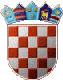 